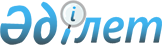 "Кәсіпшілік күш-жігер нормативтерін бекіту туралы" Қазақстан Республикасы Премьер-Министрінің орынбасары – Қазақстан Республикасы Ауыл шаруашылығы министрінің 2018 жылғы 12 шiлдедегi № 298 бұйрығына өзгеріс енгізу туралыҚазақстан Республикасы Ауыл шаруашылығы министрінің 2019 жылғы 29 мамырдағы № 215 бұйрығы. Қазақстан Республикасының Әділет министрлігінде 2019 жылғы 30 мамырда № 18749 болып тіркелді.
      БҰЙЫРАМЫН:
      1. "Кәсіпшілік күш-жігер нормативтерін бекіту туралы" Қазақстан Республикасы Премьер-Министрінің орынбасары – Қазақстан Республикасы Ауыл шаруашылығы министрінің 2018 жылғы 12 шілдедегі № 298 бұйрығына (Нормативтік құқықтық актілерді мемлекеттік тіркеу тізілімінде № 17257 болып тіркелген, 2018 жылғы 8 тамызда Қазақстан Республикасы Нормативтік құқықтық актілерінің эталондық бақылау банкінде жарияланған) мынадай өзгеріс енгізілсін:
      көрсетілген бұйрықпен бекітілген балық шаруашылығы су айдындарындағы және (немесе) учаскелеріндегі кәсіпшілік күш-жігер нормативтері осы бұйрыққа қосымшаға сәйкес жаңа редакцияда жазылсын. 
      2. Қазақстан Республикасы Ауыл шаруашылығы министрлігінің Орман шаруашылығы және жануарлар дүниесі комитеті заңнамада белгіленген тәртіппен:
      1) осы бұйрықтың Қазақстан Республикасы Әділет министрлігінде мемлекеттік тіркелуін; 
      2) осы бұйрық мемлекеттік тіркелген күннен бастап күнтізбелік 10 (он) күн ішінде оның қазақ және орыс тілдерінде ресми жариялау және Қазақстан Республикасы Нормативтік құқықтық актілерінің эталондық бақылау банкіне енгізу үшін "Қазақстан Республикасының Заңнама және құқықтық ақпарат институты" шаруашылық жүргізу құқығындағы республикалық мемлекеттік кәсіпорнына жіберілуін;
      3) осы бұйрық мемлекеттік тіркелгеннен кейін күнтізбелік он күн ішінде оның көшірмесінің мерзімді баспа басылымдарына ресми жариялауға жіберілуін;
      4) осы бұйрық ресми жарияланғаннан кейін оның Қазақстан Республикасы Ауыл шаруашылығы министрлігінің интернет-ресурсында орналастырылуын;
      5) осы бұйрық мемлекеттік тіркелгеннен кейін он жұмыс күні ішінде Қазақстан Республикасы Ауыл шаруашылығы министрлігі Заң қызметі департаментіне осы тармақтың 1), 2), 3) және 4) тармақшаларында көзделген іс-шаралардың орындалуы туралы мәліметтердің ұсынылуын қамтамасыз етсін.
      3. Осы бұйрықтың орындалуын бақылау жетекшілік ететін Қазақстан Республикасының Ауыл шаруашылығы вице-министріне жүктелсін.
      4. Осы бұйрық алғашқы ресми жарияланған күнінен кейін күнтізбелік он күн өткен соң қолданысқа енгізіледі.
      "КЕЛІСІЛДІ"
      Қазақстан Республикасының
      Қаржы министрлігі Балық шаруашылығы су айдындары және (немесе) учаскелерінің кәсіпшілік күш жігері нормативтері
      Ескертпе: 
      *к/у – кәсіптік балық аулау учаскелері;
      ** – кемелер ретінде шағын көлемді кемеден басқа балық аулауға қолданылатын барлық кемелер түрі пайымдалады;
      *** – балық шаруашылығы учаскесінің паспортына сәйкес жаға бойынша учаскенің ұзындығы.
					© 2012. Қазақстан Республикасы Әділет министрлігінің «Қазақстан Республикасының Заңнама және құқықтық ақпарат институты» ШЖҚ РМК
				
      Қазақстан Республикасының 
Ауыл шаруашылығы министрі 

С. Омаров
Қазақстан Республикасының
Ауыл шаруашылығы 
министірінің 
2019 жылғы " __"
№ ______ бұйрығына 
қосымша
№
Су айдындары
Аулардың саны
Аулардың саны
Аулардың саны
Жылымдардың/қабадалардың саны
Жылымдардың/қабадалардың саны
Балықшылардың саны
Балықшылардың саны
Балықшылардың саны
Кемелердің саны**
Кемелердің саны**
Кемелердің саны**
Қайықтардың саны
Қайықтардың саны
№
Су айдындары
Бір к/у*
Барлық к/у
Барлық к/у
Бір к/у
Барлық к/у
Бір к/у
Барлық к/у
Барлық к/у
Бір к/у
Барлық к/у
Барлық к/у
Бір к/у
Барлық к/у
1
2
3
4
4
5
6
7
8
8
9
10
10
11
12
Халықаралық маңызы бар су айдындары
Халықаралық маңызы бар су айдындары
Халықаралық маңызы бар су айдындары
Халықаралық маңызы бар су айдындары
Халықаралық маңызы бар су айдындары
Халықаралық маңызы бар су айдындары
Халықаралық маңызы бар су айдындары
Халықаралық маңызы бар су айдындары
Халықаралық маңызы бар су айдындары
Халықаралық маңызы бар су айдындары
Халықаралық маңызы бар су айдындары
Халықаралық маңызы бар су айдындары
Халықаралық маңызы бар су айдындары
Халықаралық маңызы бар су айдындары
Халықаралық маңызы бар су айдындары
1
Жайық өзені
-
-
-
2
32
20
320
320
2
32
32
6
96
2
Қиғаш өзені
-
-
-
4
28
20
140
140
2
14
14
6
42
3
Каспий теңізі (Теңізде аулау)
300
5400
5400
300
5400
30
540
540
2
36
36
6
108
4
Жайсан көлі
400
2800
2800
7
49
118
826
826
14
98
98
24
168
5
Бұқтырма су қоймасы
183
3477
3477
3
57
50
950
950
3
57
57
10
190
6
Шүлбі су қоймасы
85
850
850
1
10
20
200
200
1
10
10
4
40
7
Шардара су қоймасы
-
-
-
4
16
24
96
96
4
16
16
4
16
8
Кіші Арал теңізі
400
7000
7000
2
36
40
720
720
2
36
36
20
360
9
Сырдария өзені
150
600
600
1
4
15
60
60
1
4
4
4
16
Қапшағай су қоймасы
Қапшағай су қоймасы
Қапшағай су қоймасы
Қапшағай су қоймасы
Қапшағай су қоймасы
Қапшағай су қоймасы
Қапшағай су қоймасы
Қапшағай су қоймасы
Қапшағай су қоймасы
Қапшағай су қоймасы
Қапшағай су қоймасы
Қапшағай су қоймасы
Қапшағай су қоймасы
Қапшағай су қоймасы
Қапшағай су қоймасы
№
Бір балықшыға аулардың саны, дана
Керме аулардың (сүйретпелердің) саны
Керме аулардың (сүйретпелердің) саны
Керме аулардың (сүйретпелердің) саны
Керме аулардың (сүйретпелердің) саны
1 шақырым учаскенің ұзындығына балықшылардың саны ***
1 шақырым учаскенің ұзындығына балықшылардың саны ***
Кемелердің саны
Кемелердің саны
Кемелердің саны
1 шақырым учаскенің ұзындығына кемелердің саны ***
1 шақырым учаскенің ұзындығына кемелердің саны ***
1 шақырым учаскенің ұзындығына кемелердің саны ***
1 шақырым учаскенің ұзындығына кемелердің саны ***
10
15
10
10
10
10
2
2
10
10
10
2
2
2
2
Республикалық маңызы бар су айдындары
Республикалық маңызы бар су айдындары
Республикалық маңызы бар су айдындары
Республикалық маңызы бар су айдындары
Республикалық маңызы бар су айдындары
Республикалық маңызы бар су айдындары
Республикалық маңызы бар су айдындары
Республикалық маңызы бар су айдындары
Республикалық маңызы бар су айдындары
Республикалық маңызы бар су айдындары
Республикалық маңызы бар су айдындары
Республикалық маңызы бар су айдындары
Республикалық маңызы бар су айдындары
Республикалық маңызы бар су айдындары
Республикалық маңызы бар су айдындары
11
Алакөл көлі
40
360
360
1
9
10
90
90
1
9
9
4
36
12
Сасықкөл көлі
20
300
300
1
15
10
150
150
1
15
15
4
60
13
Қошқаркөл көлі
60
60
60
2
2
20
20
20
-
-
-
4
4
Балқаш көлі
Балқаш көлі
Балқаш көлі
Балқаш көлі
Балқаш көлі
Балқаш көлі
Балқаш көлі
Балқаш көлі
Балқаш көлі
Балқаш көлі
Балқаш көлі
Балқаш көлі
Балқаш көлі
Балқаш көлі
Балқаш көлі
№
Аудан нөмірі
Аулардың саны, дана
Аулардың саны, дана
Керме аулар саны, дана
Керме аулар саны, дана
Балық аулаумен айналысатын балықшылар саны
Балық аулаумен айналысатын балықшылар саны
Балық аулаумен айналысатын балықшылар саны
Саны, бірлік
Саны, бірлік
Саны, бірлік
Саны, бірлік
Саны, бірлік
Саны, бірлік
№
Аудан нөмірі
Аулардың саны, дана
Аулардың саны, дана
Керме аулар саны, дана
Керме аулар саны, дана
Балық аулаумен айналысатын балықшылар саны
Балық аулаумен айналысатын балықшылар саны
Балық аулаумен айналысатын балықшылар саны
Моторлы қайық
Моторлы қайық
Моторлы қайық
Балық аулау кемелері
Балық аулау кемелері
Балық аулау кемелері
1
2
3
3
4
4
5
5
5
6
6
6
7
7
7
1
1
314
314
15
15
106
106
106
11
11
11
30
30
30
2
2
403
403
10
10
80
80
80
13
13
13
20
20
20
3
3
527
527
11
11
92
92
92
17
17
17
22
22
22
4
4
431
431
7
7
64
64
64
15
15
15
14
14
14
5
5
276
276
1
1
20
20
20
9
9
9
2
2
2
6
6
545
545
5
5
57
57
57
18
18
18
10
10
10
7
7
473
473
2
2
36
36
36
16
16
16
4
4
4
8
8
201
201
1
1
16
16
16
7
7
7
2
2
2
9
9
201
201
1
1
16
16
16
7
7
7
2
2
2
10
10
101
101
1
1
11
11
11
3
3
3
2
2
2
11
11
128
128
-
-
6
6
6
4
4
4
-
-
-
Барлығы
Барлығы
3600
3600
54
54
504
504
504
120
120
120
108
108
108